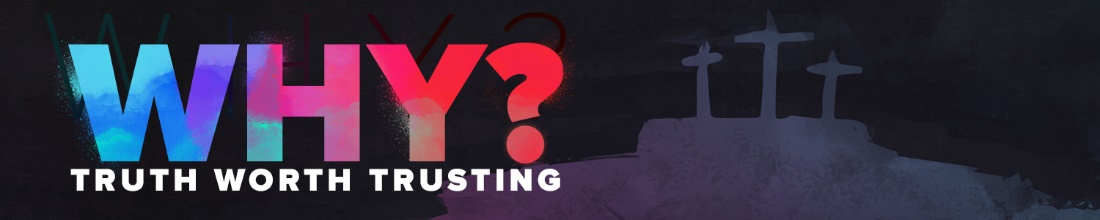 WHY DON’T CHRISTIANS LOOK DIFFERENT THAN EVERYONE ELSE?John 3:1-13Hebrews 1:1-3, 1 In the past God spoke to our ancestors through the prophets at many times and in various ways, 2 but in these last days he has spoken to us by his Son, whom he appointed heir of all things, and through whom also he made the universe. 3 The Son is the radiance of God’s glory and the exact representation of his being, sustaining all things by his powerful word. After he had provided purification for sins, he sat down at the right hand of the Majesty in heaven.Why Don’t Christians Look Different Than Everyone Else?Many Christians don’t understand and practice the heart of their Christian faith.John 3:1-13, 1 Now there was a Pharisee, a man named Nicodemus who was a member of the Jewish ruling council. 2 He came to Jesus at night and said, “Rabbi, we know that you are a teacher who has come from God. For no one could perform the signs you are doing if God were not with him.” 3 Jesus replied, “Very truly I tell you, no one can see the kingdom of God unless they are born again.” 4 “How can someone be born when they are old?” Nicodemus asked. “Surely they cannot enter a second time into their mother’s womb to be born!” 5 Jesus answered, “Very truly I tell you, no one can enter the kingdom of God unless they are born of water and the Spirit. 6 Flesh gives birth to flesh, but the Spirit gives birth to spirit. 7 You should not be surprised at my saying, ‘You must be born again.’ 8 The wind blows wherever it pleases. You hear its sound, but you cannot tell where it comes from or where it is going. So it is with everyone born of the Spirit.”  9 “How can this be?” Nicodemus asked. 10 “You are Israel’s teacher,” said Jesus, “and do you not understand these things?  11 Very truly I tell you, we speak of what we know, and we testify to what we have seen, but still you people do not accept our testimony. 12 I have spoken to you of earthly things and you do not believe; how then will you believe if I speak of heavenly things? 13 No one has ever gone into heaven except the one who came from heaven—the Son of Man.2 Corinthians 3:6What Should Make a God Follower’s Life Different?The New ____________________- It should change our heart. John 3:3-7, 3 Jesus replied, “Very truly I tell you, no one can see the kingdom of God unless they are born again.” 4 “How can someone be born when they are old?” Nicodemus asked. “Surely they cannot enter a second time into their mother’s womb to be born!” 5 Jesus answered, “Very truly I tell you, no one can enter the kingdom of God unless they are born of water and the Spirit. 6 Flesh gives birth to flesh, but the Spirit gives birth to spirit. 7 You should not be surprised at my saying, ‘You must be born again.’Ezekiel 36:25-27, 25 I will sprinkle clean water on you, and you will be clean; I will cleanse you from all your impurities and from all your idols. 26 I will give you a new heart and put a new spirit in you; I will remove from you your heart of stone and give you a heart of flesh. 27 And I will put my Spirit in you and move you to follow my decrees and be careful to keep my laws.Religion calls people to reform. The new birth transforms.2 Corinthians 5:16-17, 16 So from now on we regard no one from a worldly point of view. 17 Therefore, if anyone is in Christ, the new creation has come: The old has gone, the new is here! John 14:18; Titus 3:4-5God’s Word - It should change our __________________________. John 3:5, Jesus answered, “Very truly I tell you, no one can enter the kingdom of God unless they are born of water and the Spirit.John 15:3; Ephesians 5:25-26; Romans 8:28The Holy Spirit - It should change our happenings. John 3:7-8, 7  . . . The wind blows wherever it pleases. You hear its sound, but you cannot tell where it comes from or where it is going. So it is with everyone born of the Spirit.Romans 8:16-17; Ephesians 5:21Answers:  Birth, habits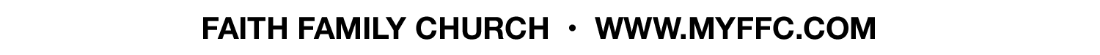 